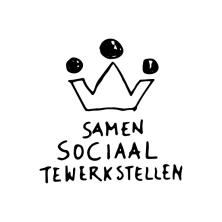 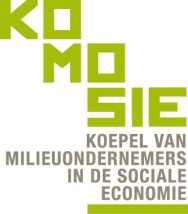 VACATURE HALFTIJDSE ADVISEUR COMMUNICATIE Sla jij groen uit bij bedrijven zonder maatschappelijke missie? Heb je een zwak voor alles wat met hergebruik, recyclage en circulair ondernemen te maken heeft? Haal je energie uit coördineren, storytelling en heb je bovendien een lichte dwangneurose tot posten, liken en sharen? Dan ben jij vast en zeker het sociale communicatieve beest die we zoeken.  SST en KOMOSIE vormen sinds 2019 één nieuwe vereniging. Wij zijn het netwerk/de broedplaats van ondernemers die werken aan het herwinnen van talenten en van grondstoffen. We zijn de belangenbehartiger van onze leden en de gesprekspartner van het beleid en sociale partners. We vertegenwoordigen bijna 10.000 medewerkers en een 100-tal bedrijven en organisaties met een sociale missie. Bekendste voorbeeld zijn de Kringwinkels, maar ook biolandbouw,  groenonderhoud en sociale restaurants maken deel uit van deze sector. Met de projecten van de Energiesnoeiers en de Foodsavers gaan we energieverspilling en voedseloverschotten tegen. Om deze nieuwe vereniging op de kaart te zetten en ons communicatieteam te versterken, zoeken we een halftijdse adviseur communicatie met sterke online en sociale media skills.
Kansengroepen tewerkstellen is de kernopdracht van deze sector. Als adviseur werk je op strategische wijze mee aan de beeldvorming over onze leden. En dit zowel intern (voor de leden) als extern (voor het grote publiek). Doelgericht en projectmatig werken is voor jou evident. Goochelen met creatieve ideeën, woorden en beelden is je tweede natuur. Deze omzetten naar gedragen campagnes die blijven plakken? Dat zit in je lijf gebakken. IN EEN NOTENDOPJe bouwt samen met onze leden en je collega-adviseurs aan een duidelijke beeldvorming en profilering van onze leden bij verschillende doelgroepen i.f.v. onze strategische doelen.Je coördineert bestaande en nieuwe communicatiecampagnes voor de vereniging, De Kringwinkels en andere niches. Hiervoor werk je nauw samen met de leden. Het onderhouden van websites, nieuwsbrieven maken en het onderhouden van sociale media kanalen zijn een kolfje naar je handJe communiceert gericht naar verschillende stakeholdersJe investeert in onze externe en interne netwerkenJe versterkt het maatschappelijk draagvlak voor sociale economie Je mobiliseert en ondersteunt de leden in hun communicatieopdrachtCOMPETENTIESTaakspecifieke competentiesJe hebt stevige bagage in het procesmatig en resultaatgericht werkenJe hebt het vermogen om sectorgericht te denken en te handelenJe bent een enthousiasmerende netwerkerJe bent sterk in visie en strategieontwikkelingJe werkt proactief, planmatig en teamgerichtKerncompetenties Visie: Je kan de dagelijkse praktijk overstijgen en ideeën uitwerken voor de toekomst door ze in een ruimere context en perspectief te plaatsen.Omgevingsbewustzijn: Je bent op de hoogte van relevante maatschappelijke, politieke en vakinhoudelijke ontwikkelingen en kan deze kennis benutten voor onze organisatie.Netwerken: Je ontwikkelt en verstevigt relaties, allianties en coalities binnen en buiten de organisatie. Je wendt die aan om informatie, steun en medewerking te verkrijgen.Samenwerken: Je werkt op effectieve wijze mee aan een gezamenlijk resultaat. Algemene competentiesJe hebt een uitgesproken interesse in de sector van de sociale economie en/of (de tewerkstelling van) kansengroepenJe kan vlot overweg met de basissoftware (Word, Excel, …), CMS systemen en verschillende sociale media. Kennis van videomarketing, Adobe InDesign en Photoshop zijn zeker pluspunten. Je hebt een bachelor/master diploma op zak of je hebt al een eerste uitdagende werkervaring achter de rug in een soortgelijke rol.AANBODDe kans om te pionieren in de sector van de toekomstHalftijdse functie van onbepaalde duur, onmiddellijke indiensttredingFlexibele uren	Je komt terecht in een complementair communicatieteam van gedreven collega’s Standplaats in Gent in een mooie werkomgeving vlakbij station Gent Sint-Pieters Loon volgens barema categorie 2, PC 327.01, maaltijdcheques, hospitalisatieverzekering, fietsvergoeding of abonnement openbaar vervoerKoffie met sociaal gemaakte koekjes van bierdraf voor de liefhebbersiNTERESSE,Stuur je motivatiebrief en CV tav Linde Brewaeys, linde.brewaeys@sst.be vóór maandag 04/02/2019. Selectiegesprekken worden gepland op 07/02/19, uitnodigingen worden ten laatste 05/02/2019 verstuurd.SST vzw, Koning Albertlaan 124, 9000 Gent, www.sst.beKOMOSIE vzw, Regine Beerplein 1 E102, 2018 Antwerpen, www.komosie.be